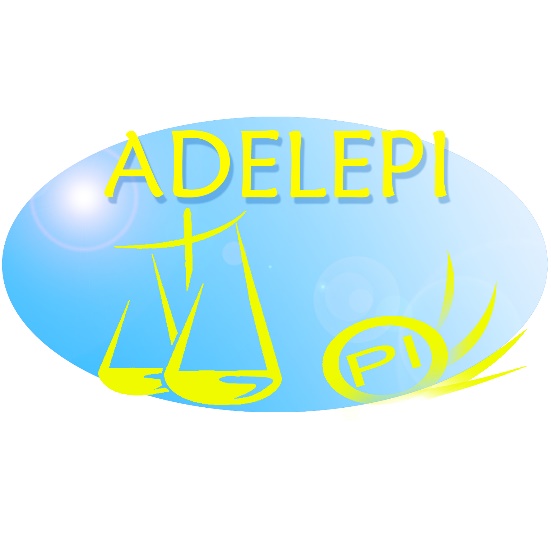 FICHE TEMOIGNAGE Anciens Master 2 PIA remplir et à envoyer par la Poste (ADELEPI, chez Thimothée Fringans, 79 rue d’Alsace, 69100 Villeurbanne) ou envoyer votre témoignage par mail à thimothee.fringans@adelepi.org .Ces informations ne seront pas visibles sur  www.adelepi.org (sauf si vous le souhaitez) mais uniquement dans l’espace adhérent d’ADELEPI.Le but de ce texte de témoignage est de vous adresser aux autres Anciens et/ou à la nouvelle Promotion du Master 2 PI Lille 2. Il s’agit d’indiquer votre avis, vos impressions, vos souvenirs etc. sur le Master 2 PI, de donner des conseils etc.NOM Prénom : ……………………………………………………………......................................Promotion : ……………………………………………………………............................................Votre message : ………………………………………………………………………………………………………………………………………………………………………………………………………………………………………………………………………………………………………………………………………
………………………………………………………………………………………………………………………………………………………………………………………………………………………………………………………………………………………………………………………………………………………………………………………………………………………………………………………………………………………………………………………………………………………………………………………………………………………………………………………………………………………………………………………………………………………………………………………………………………………………………………………………………………………………………………………………………………………………………………………………………………………
……………………………………………………………………………………………………………